AREA 32016 AREA CONVENTION & CONTESTAPRIL 29, 30 & MAY 1, 2016FAIRPORT, NY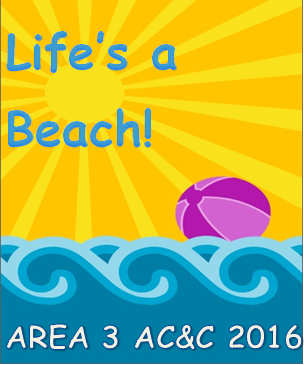 AREA 3’s A.C.C.T. [Area Convention & Contest Team] and Hostess Chapter, NIAGARA FRONTIER CHORD AUTHORITY,Welcomes you to  LIFE’S A BEACH!Included in this 2nd mailing:		====================							General Information Overview					Directions to Hotel and Contest Site					Official Judging PanelSaturday Banquet					Photography Forms /Video InformationHostess Chapter / MoonGlowEducation/Craft Class Information**Tentative Weekend Schedule included…[FINAL Schedule WILL BE SENT SEPARATELY when completed! ]Parking at the hotel and contest site is free.  Hotel registration check-in time is 3:00 pm and check-out is 12:00 noon; cancellation policy is 48 hour notice prior to check-in, otherwise the credit card will be charged.  The hotel is assigning reservation numbers that will be sent to the group contact via email so that any changes needed AFTER the receipt of these numbers can be made with the hotel.  Woodcliff offers complimentary airport/train/bus shuttle service.  Hotel restaurant [Horizons] serves breakfast, lunch, dinner. Travel time from the hotel to the school contest site is APPROX. 20-25 minutes {15 miles} [see directions below].  Rooms will be assigned for each quartet & chorus for the weekend’s contests.  PLEASE ENSURE ROOMS ARE LEFT AS YOU FIND THEM!  Quartet & chorus evaluations will be held in your room [unless the COJ decides otherwise--you WILL be advised IF this is the case].  Evaluation times will be announced at contest.  Entrance into the school Friday is ONLY through the Main Front door entrance!  NO ADMITTANCE EARLIER than 3PM on Friday please!  No one is allowed beyond the Auditorium until after the Judges Briefing, when you may enter as necessary.  More specific details on this will be forthcoming as soon as contest schedules are finalized; thanks for your cooperation!     Registered quartet members are invited to sing in the Area 3 Quarus, directed by Ron Mason.  [Please note the tentative rehearsal time for this on the AC&C Weekend Schedule included in this mailing.]Representatives [one per part preferably but not mandatory] from each chorus have the opportunity to sing our Area 3 Chorus song directed by Katie Taylor. [Please note the tentative rehearsal time for this on the AC&C Weekend Schedule included in this mailing.]The Area 3 Family Chorus will be directed by Christina Lewellen.  [Please note the tentative rehearsal time for this on the AC&C Weekend Schedule included in this mailing.] Risers for all choruses are seven, six-foot risers with three steps and a back rail.We are again at a DIFFERENT SCHOOL this year, [Honeoye Falls-Lima High School, 83 East Street, Honeoye Falls, NY 14472].  The good news is that their Band Boosters have AGREED TO SELL FOOD AT CONTEST; ARRANGEMENTS ARE IN THE WORKS TO HAVE IT AVAILABLE FOR US! [more details to follow…] PLEASE NOTE ~ Food IS NOT allowed in CLASSROOMS!  Tentatively, photos will be taken BEFORE going on stage; this is still subject to change, based on the final contest schedule!  Bring the photo order form from this mailing & payment with you. {ONE check or credit card for each order please.}DVD video service will be provided by John Aviste; the ordering form is included in this mailing.  They will be completed & available for pick up [each group’s - quartet & chorus - DVD] Sunday morning! ---------------------------------------------------------------------------------------------------------------------------Security Issue - Contestants are reminded that Harmony, Inc. will not be responsible for lost or stolen personal property at the Contest site.  Leave purses locked in your car / give them to someone in the audience.  NO ITEMS BACKSTAGE PLEASE!!  ----------------------------------------------------------------------------------------------------------------------------------------NO SCENTS MAKE SENSE!!!!  Please think of your sisters in song when it comes to perfume or other heavy scents that may bother singers.  Remember to PLEASE be courteous and mindful of this concern.  Thank you!   				************************************************************	Questions??  Please email both co-chairs Sue and Dorene at acct@area3harmony.org				************************************************************-2-----------------------------------------------------------------------------------------------------------------------HOTEL Directions:  Woodcliff Hotel & Spa, 199 Woodcliff Drive, Fairport, NY 14450 - - located just off the NYS Thruway I-90, Exit 45. Directions From NYS Thruway
Take Exit 45 ( 490 Exit). Go through tollbooths.
Stay to the right of the road and follow signs to Rte. 96 North, turning right on Rte. 96 North.
 is the 7th traffic light. (past Eastview Mall, on left); turn right onto Woodcliff Drive.Directions From Airport
When exiting the airport, turn right onto .
Bear right onto Rte. 390 South; continue on Rte. 390 South to Rte 590 North.
Follow Rte. 590 North to Rte 490 East; continue on 490 East to Exit 28 (Rte. 96 Mall Exit).
At the exit ramp, light turn left onto Rte. 96.
Pass under the expressway and turn left at first traffic light onto .At the top of the hill, turn left at hotel sign.
From Rochester
Take 490 East to Exit 28 (Mall Exit); at the light, turn left onto Rte. 96.
Pass under the expressway and turn left at first traffic light onto Woodcliff Drive. At top of the hill, turn left at hotel sign.CONTEST SITE Directions:  Honeoye Falls-Lima High School, 83 East Street, Honeoye Falls, NY 14472.  The school is located 15 miles from the Woodcliff, approximately a 20-25 minute drive.  *Drive south on Woodcliff Drive toward NY-96 [.2 mile]*Turn right onto NY-96N [2.1 miles]*Turn left onto Thornell Drive [2.2 miles]*Turn left onto NY-64S [6.3 miles]*Turn right onto Boughton Hill Road and drive 3.6 miles*Continue onto East Street [.6 mile] - - SCHOOL is on the left!=================================================================================A C & C    2 0 1 6    J U D G I N G    P A N E L---------------------------------------------------------------------------------------------------------2 0 1 6    B A N Q U E T    M E N UThe MoonGlow will again be at BURGUNDY BASIN Restaurant,  1361 Marsh Road, Pittsford, N.Y.DIRECTIONS: A 5-minute, 2.5 mile drive from the hotel, drive .5 mile south on Woodcliff Dr. toward Pittsford Victor Rd/Rte 96; take 1st right onto Pittsford Victor Rd.; drive 1.9 miles; turn right onto Marsh Road/CR-38]A short ‘cocktail hour’ will begin around 6:30 p.m., with dinner to follow from approximately 7 - 8 p.m.  BEACH MENUPulled PorkGrilled Chicken BreastSalt PotatoesCornTossed SaladFruit SaladMacaroni SaladBean SaladAssorted RelishesCoffee, Iced TeaSherbetPLEASE NOTE:  We are hopeful that any MAJOR dietary concerns can be addressed by the variety of foodsoffered on the buffet.  If that is NOT the case, however, you must be sure to notify the ACCT Co-Chairs viaemail before April 20th to BE CERTAIN your needs can be addressed.  Thank you!   		*The evening’s MoonGlow program will directly follow dinner!!*-5-*******************************************************************************~~~~~~~~~~~~~~~~~~~~~~~~~~~~~~~~~~~~~~~~~~~~~~~~~~~~~~~~~~~~~~~~~~~~~~~~~~~AC&C 2016 Niagara Frontier Chord Authority, welcomes you to “Life’s a Beach”“By the sea, by the sea, by the beautiful sea! You and me, Area 3, oh how happy we'll be!” NFCA will be there to ‘wave’ hello!  We encourage you to let your worries drift away for a few days…Drift on over to the Hospitality Room and ‘seas’ the opportunity to shop the NFCA Cabana, filled with seaside treasures and yummy homemade treats!  Hand-made seaside crafts and fashionable accessories…  Get ‘em before they’re gone!  You just might find a special something to complete your beach party outfit!  Be ‘shore’ to pick up a few raffle tickets for the three beach fun and necessities totes - - ‘don’t be shellfish’ because proceeds will benefit Area 3 Youth Initiatives.  Listen closely…can you hear it?  The waves crashing on the warm sand, seagulls gliding and diving, music and laughter…sound to me like the “Life’s A Beach” Moon Glow Beach Party!  Saturday night, ‘come out of your shell and make some waves’ at the Burgundy Basin - grass skirt, board shorts, and beach blankets optional!!  Beachside barbeque will be on the menu: marinated, grilled & slow-roasted, fresh & zesty!  Laughter and summer party tunes will blow on the breeze!  Dude! It’s a ‘shore’ thing you’ll have a great time!  How do we know? Because “Sea la vie…Life’s a Beach”! When each wave comes a-rolling in, We will duck or swim, And we'll float and fool around the water. Over and under, and then up for air, Pa is rich, Ma is rich, so now what do we care? -6------------------------------------------------------------------------------------------------------------------------------------------- Debra Woodard, Photographer7950 County Road 41, Victor, NY 14564585-738-5050cell	Marwdphoto@aol.comArea 3 Picture Order FormPicture Chairman should have orders and payment ready at picture timeAll selections are ordered and paid when photo is takenPrice listed below includes tax and shippingYou may pay cash or check to Marwood Studio (We do not except credit cards)All photos are money back guaranteedOrders will be mailed to the picture chairman within two weeksPhotographs are produced digitally and enhanced with event name and yearI will have samples on hand1 – 4		5x7s			$14.00each	____		$__________5 or more 	5x7s			$10.00each	____		$__________1 – 4		8x10s			$17.00each	____		$__________5 or more 	8x10s			$13.00each	____		$__________Set of 8 Wallets			$12.00		____		$__________1		10x13			$45.00		____		$__________8x10 Calendar				$15.00		____		$__________Ceramic Coffee Mug			$20.00		____		$__________Water Bottle				$22.00		____		$__________Canvas Bag				$20.00		____		$__________Beverage Cozy Wrap			$10.00		____		$__________Statuette 8x10				$30.00		____		$__________i-phone cover				$25.00		____		$__________Electronic web imageQuartet with minimum $50 order	$10.00				$__________Chorus with minimum $150 order    $10.00				$__________Please add $10 shipping and handling if your order is under $50	$__________					TOTAL			$__________All photographs will be in full color.  If you need black and whites they are the same price, just indicate this on the order form.CHORUS OR QUARTET NAME____________________________________________(as you’d like it to appear on the photo)CONTACT PERSON______________________________________________________PHONE NUMBER________________________________________________________ADDRESS  _____________________________________________________________	      ________________________________________________ZIP___________EMAIL_________________________________________________________________------------------------------------------------------------------------------------------------------------------------------------------ -7-2016 Harmony, Inc. Area 3 Convention and ContestsVideo Authorization / Order FormYour Quartet or Chorus Name: ________________________________The above named Quartet or Chorus, hereby authorizes recording of its performances at the2016 Harmony, Inc. Area 3 Convention and Contests to be held in Fairport, NY USA andauthorizes Harmony, Inc. to use any portion of its performances as they deem proper. Thismay include, but is not limited to, educational materials for internal use and/or commercialrecording(s) produced and marketed by Harmony, Inc.*******************************************************************************************************************We agree that no DVD copies will be made by us, nor will we have copies made by anyonewithout obtaining any and all applicable legal licensing permission for the recordings on ourDVD.Signed by Quartet contact or Chapter President: __________________________Please print your name: ______________________ If a chorus, how many will sing? ____Address: __________________________________________________________________________________________________________________________E-mail address: _______________________________________Please fill out this form and mail it before April 15 to the address below, whether youpurchase a DVD or not. If you wish to purchase a DVD of your performances, then pleaseinclude a check for $30.00 [U.S. funds] made out to:  Daystar Productions                                                                                      ===============You will pick up your DVD in the lobby of the Woodcliff Hotel on the morning of Sunday, May 1st between 8:00 and 11:00 a.m.  While you may pay for your DVD on Sunday morning by check or cash, you will save time and bother by sending your payment in with this form.  Thank you. John AvisteDaystar Productions28556 NYS Route 342Black River, NY 13612(315) 773-5673javiste@daystarpro.com DVD received by: ________________________________________Note: My plan is to videotape quartets and choruses the same way that I do at the IC&C.  Sothis means, that for a quartet, I am framing the entire quartet and I do not touch the camera.For a lively chorus song, you would see the entire chorus and again, I do not touch thecamera. For a slower chorus song, on the other hand, I would gradually move in for mediumshots and aim to finish on a wide shot of the entire chorus. If you would like somethingdifferent, please write a note to me below. For instance, if your quartet plans on a stagedperformance, other than the standard formation, let me know. Maybe your chorus will dosomething unexpected.-8----------------------------------------------------------------------A C & C   2 0 1 6   E D U C A T I O N   C L A S S E SWoodcliff Hotel - First FloorSunday, May 19:00 - 10:00 AMClass 1:   Grow Your Chapter Membership by Donna McKay.  Do you want to grow your membership?  Then you won’t want to miss this interactive session where we’ll discuss and share the Find Your Voice Program, a proven approach to membership growth!  This session is a “must” for chapter PR and Membership Chairs and all chorus members interested in growing your membership!  Location:  Canandaigua RoomClass 2:  How To Make Great Music by Anne Bureau.  An insight into the music category and how to create an artistic performance from sheet music.  Location:  Hemlock RoomClass 3:  News and Updates from I.B.O.D. by Patricia Cassidy, Area 5 Director, and Janine Schindler, Area 3 Director.  Location: Honeoye Room10:00 - 11:00 AMClass 1:   Master Quartet Class by LiveWire, our current International Champions... Vocal production, Choosing repetoire, Blending voices, Visual plan and more.  Location:  Canandaigua RoomClass 2:  Upgrade Your Performances! by Sue Melvin.  For both choruses and quartets. How to: make more money SINGING, get more gigs, be more entertaining, get the audience more involved, increase community awareness, improve your group’s performance confidence and quality, how to get into the lucrative Singing Telegram business, and more!  Location:  Hemlock RoomClass 3:  Artistry from both the Music and Singing perspectives by Lynn Randall and Lauren Lindeman. We will be using examples, showing techniques and discuss what makes artistry different and also the same over these two categories.  It will be interactive and fun.  Location:  Honeoye Room11:00 - 12:00 PMClass 1:   Vita-MUSa-vegamin by Susan Wood.  Hello friends! Are your songs tired, run down, listless?  Do they poop out at performances?  The answer to all your problems is in this little classroom. Vita-MUSa-vegamin contains Theme, Embellishments, and tools for a sparkling Delivery. Yes, with Vita-MUSa-vegamin you can sing your performances to MUSical health!  So why don't you join the thousands of happy-pappy performers and pick up this class today!  Location:  Canandaigua RoomClass 2: How to Ring Those Chords by Wendy McCoole.  Do you ever wonder how choruses/quartets are able to give you goosebumps by making their chords lock and ring?  This hands-on class will help you to understand both Melodic and Harmonic tuning, the responsibility of each part to balance a chord, and why singing as a unit (matched word sounds, attacks and releases) is an important element of singing in tune.  Location:  Hemlock RoomClass 3:  Artistry from both the Music and Singing perspectives by Lynn Randall and Lauren Lindeman. We will be using examples, showing techniques and discuss what makes artistry different and also the same over these two categories. It will be interactive and fun. (This class will also be presented from 10:00 to 11:00) Location: Honeoye Room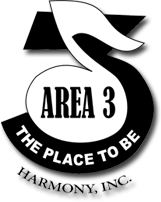 MUSICSINGINGPRESENTATIONLauren LindemanLynn RandallGene (Doc) SpilkerSusan WoodWendy McCooleDiane Coates        Practice Panel:             Practice Panel:     Denise Dyer and                               Sue Kember                    Jill ReidDenise Dyer and                               Sue Kember                    Jill ReidDenise Dyer and                               Sue Kember                    Jill ReidChairman of Judges:Chairman of Judges:Chairman of Judges:Chairman of Judges:Jacquie JensenJacquie JensenJacquie Jensen============================================================Associate Chairman of Judges:Associate Chairman of Judges:Associate Chairman of Judges:Associate Chairman of Judges:Susan WrightSusan WrightSusan Wright========================================================================================Area Contest & Judging Chairman:Area Contest & Judging Chairman:Area Contest & Judging Chairman:Area Contest & Judging Chairman:Melanie MenziesMelanie MenziesMelanie Menzies====================================================================================================          -3-There’s Still Room ForYou On The Risers!Area 3 ChorusDirector:  Katie Taylor Song:  “Harmony” arranged by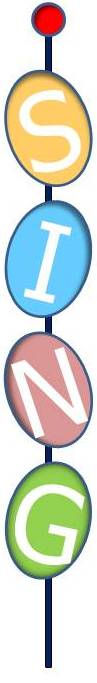 David WrightMusic and Learning Trax Email:Area3Director@area3harmony.org Include your name and partArea 3 QuarusDirector: Ron MasonSong: “Happy Together” arranged by David WrightMusic and Learning Trax Email: norebailey@aol.com Include your name and partArea 3 Family ChorusDirector: Christina LewellenSong: “When There’s Love at Home” arranged by Tom GentryMusic and Learning Trax Email: Area3Director@area3harmony.org Include your name and part CONTEST ‘ETIQUETTE’  *NO alcohol, open or not, on school grounds*NO smoking on school grounds*NO talking/singing along while contestants perform*NO photography or recording*NO food in classrooms or auditorium*Enter/exit auditorium when doors are officially open     PLEASE AND THANK YOU! -4-          -3-There’s Still Room ForYou On The Risers!Area 3 ChorusDirector:  Katie Taylor Song:  “Harmony” arranged byDavid WrightMusic and Learning Trax Email:Area3Director@area3harmony.org Include your name and partArea 3 QuarusDirector: Ron MasonSong: “Happy Together” arranged by David WrightMusic and Learning Trax Email: norebailey@aol.com Include your name and partArea 3 Family ChorusDirector: Christina LewellenSong: “When There’s Love at Home” arranged by Tom GentryMusic and Learning Trax Email: Area3Director@area3harmony.org Include your name and part CONTEST ‘ETIQUETTE’  *NO alcohol, open or not, on school grounds*NO smoking on school grounds*NO talking/singing along while contestants perform*NO photography or recording*NO food in classrooms or auditorium*Enter/exit auditorium when doors are officially open     PLEASE AND THANK YOU! -4-          -3-There’s Still Room ForYou On The Risers!Area 3 ChorusDirector:  Katie Taylor Song:  “Harmony” arranged byDavid WrightMusic and Learning Trax Email:Area3Director@area3harmony.org Include your name and partArea 3 QuarusDirector: Ron MasonSong: “Happy Together” arranged by David WrightMusic and Learning Trax Email: norebailey@aol.com Include your name and partArea 3 Family ChorusDirector: Christina LewellenSong: “When There’s Love at Home” arranged by Tom GentryMusic and Learning Trax Email: Area3Director@area3harmony.org Include your name and part CONTEST ‘ETIQUETTE’  *NO alcohol, open or not, on school grounds*NO smoking on school grounds*NO talking/singing along while contestants perform*NO photography or recording*NO food in classrooms or auditorium*Enter/exit auditorium when doors are officially open     PLEASE AND THANK YOU! -4-`“FINAL” WEEKEND SCHEDULE AC&C April 29, 30, May 1, 2016`“FINAL” WEEKEND SCHEDULE AC&C April 29, 30, May 1, 2016`“FINAL” WEEKEND SCHEDULE AC&C April 29, 30, May 1, 2016`“FINAL” WEEKEND SCHEDULE AC&C April 29, 30, May 1, 2016DATETIMESCHEDULEROOM/FACILITYThursday, April 285pm – 9pmContest set up and COJ walk throughSchool AuditoriumFriday, April 2912 noon – 3 PMHospitality RoomCAYUGA ROOM12 noon – 3:00 PMRegistration Hotel12:30 PM – 1 PMArea Quarus RehearsalHotel1:00 PM – 1:30PMContestant Briefing Hotel2:00 PM – 2:30PMQuartet on-stage viewing (No Singing)School Auditorium3 PM - 7 PMRegistrationSchool Entry Way3:30PM – 7PMQuartet Contest:  Area Quarus, Awards & Qualifiers, 1st place singsSchool Auditorium7:30 PM – 10 PMHospitality RoomCAYUGA ROOM7:30 PM – 9 PMDinner – Judges pre-arranged mealHotel9 PM – 12:30 PMEvaluationsHotel Saturday, April 308AM -10AMRegistrationHotel8AM -10:30 AMHospitalityCAYUGA ROOM9:30 AM – 10 AMChorus on-stage viewing (no singing)School Auditorium10:00 AM – 10:30 AMArea Chorus RehearsalSchool Auditorium10:30AM – 11:00 AMFamily ChorusSchool Auditorium12 PM to 2:30 PMChorus Contest: Family Chorus, Area Chorus, Awards & Qualifiers, 1st place singsSchool Auditorium2:30 PM – 4:30 PMChorus EvaluationsSchool classrooms6:30 PM – 8PMDinnerBurgundy Basin8PM – 10:00PMMoonGlowBurgundy BasinSunday, May 1  9AM – NoonCraft classesHotel Meeting Rooms – TBA9AM – 10AMHospitalityCAYUGA ROOM